AANMELDINGSFORMULIER SUPERSPETTERS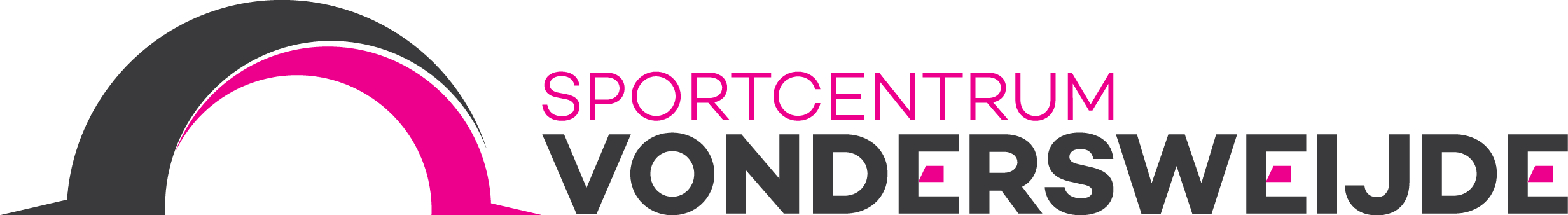 (Wel/geen inschrijfpakket mee) Voorkeursdag(en)Het inschrijfgeld bedraagt €25,00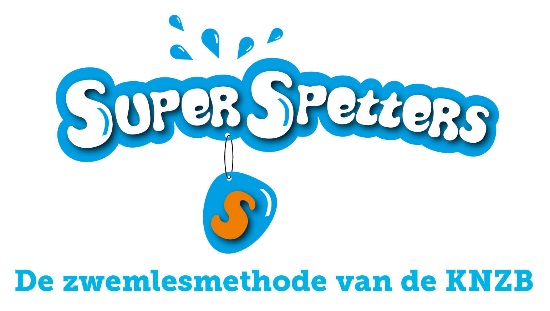 Met een wachttijd dient rekening te worden gehouden. Sportcentrum VondersweijdeAda Kokstraat 207572 EA OldenzaalTel: 0541 514643E-mail: zwemles@vondersweijde.nl
Datum:_____________________________________________Achternaam:_____________________________________________Voornaam:____________________________________J / M____Adres:_____________________________________________Postcode/plaats:_____________________________________________Telefoonnummer:_____________________________________________Geboortedatum:_____________________________________________E-mailadres:_____________________________________________Bijzonderheden gezondheid:_____________________________________________Eventueel medicijngebruik:_____________________________________________MaandagDonderdagDinsdagVrijdagWoensdagZaterdag 